Template of Thesis ProposalTHESIS TITLEA THESIS PROPOSALByStudent NameStudent IDIn Partial Fulfillment of the Requirements for the Degree of Bachelor of Science InPROGRAM STUDYFACULTY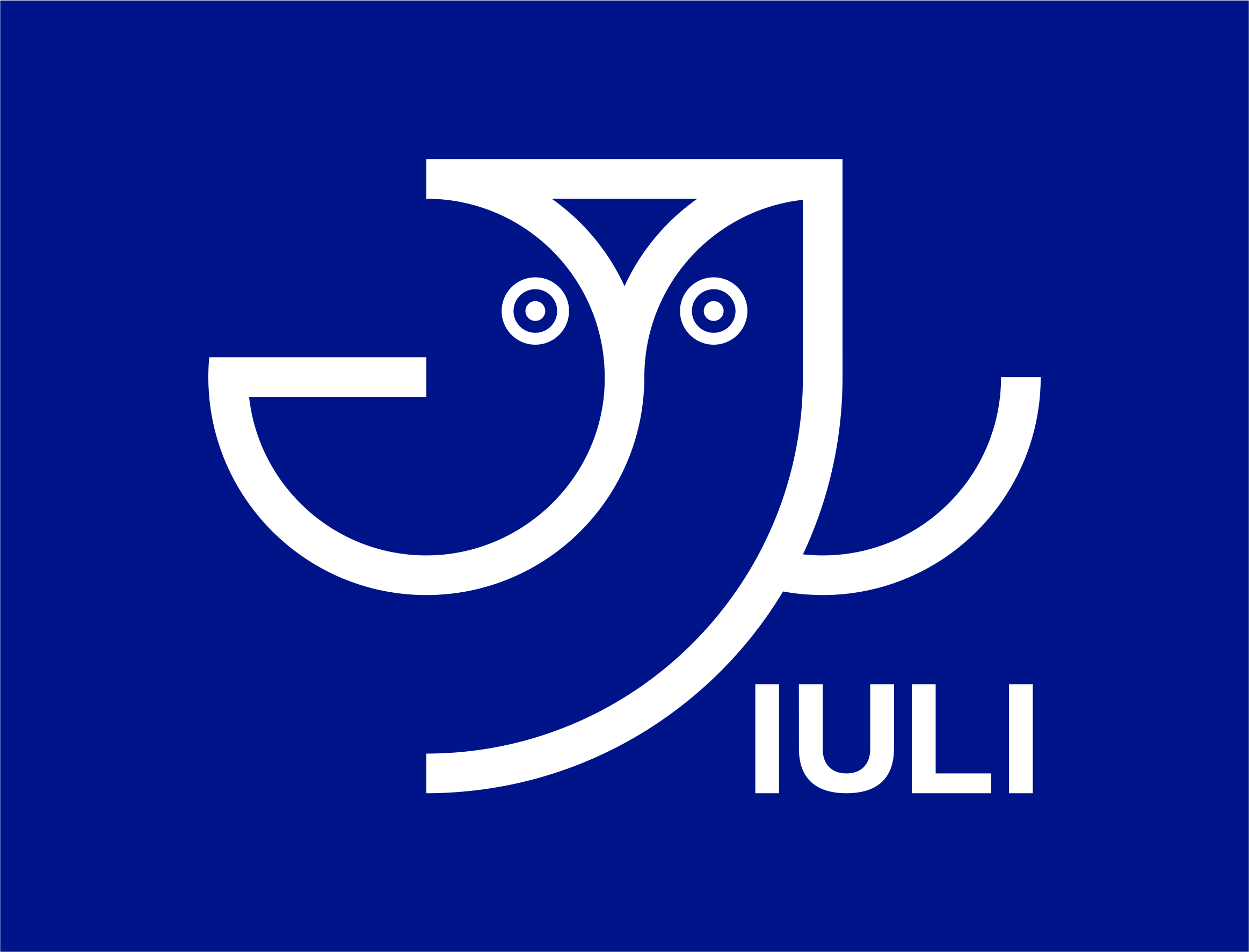 INTERNATIONAL UNIVERSITY LIAISON INDONESIABSD City 15345IndonesiaJune 2018General Statement of Problem AreaResearch PurposeResearch ProblemSignificance of StudyTheoretical PerspectiveResearch Questions and Hypothesis6.1	QuestionsHypothesisMethodologyDesign and InstrumentationData AnalysisProposed Thesis Advisor/s